Baptême de XSamedi 27 mai 2023 – Paroisse de Surzur/Theix/..Dialogue initial à la porte de l’égliseLe célébrant : Quel nom avez-vous choisi pour votre enfant ?Parents : X  inscrire tous les prénomsLe célébrant : Que demandez-vous à l’Eglise ?Parents : Le baptême (la Foi)Le célébrant : Vous demandez le baptême pour vos enfants. Vous devrez les éduquer dans la foi et leur apprendre à garder les commandements pour qu’ils aiment Dieu et leur prochain comme le Christ nous l’a enseigné.
Êtes-vous conscients de cela ?Parents : Oui, nous le sommesLe célébrant : Et vous qui avez accepté la responsabilité d’être les parrains et les marraines de ces enfants vous devrez aider leurs parents à exercer leur responsabilité.
Êtes-vous disposés à le faire ?Parrains et marraines : Oui, nous le sommesSignationX, la communauté chrétienne vous accueille avec joie. En son nom je vous marque de la croix, le signe du Christ notre Sauveur. Et vous, leurs parents, parrains et marraines, vous le/la marquerez aussi du signe de la croix.Chant d’entréePar exemple. On peut aussi reprendre le premier chant de la MesseChantez, priez, célébrez le Seigneur
Dieu nous accueille, peuple du monde
Chantez, priez, célébrez son nom
Dieu nous accueille dans sa maisonIl a fait le ciel et la terre
Eternel est son amour
Façonné l'homme à son image
Eternel est son amourIl combla Marie de sa grâce
Eternel est son amour
Il se fit chair parmi les hommes
Eternel est son amourDans l'Esprit Saint, il nous baptise
Eternel est son amour
Son amour forge notre Eglise
Eternel est son amourIci sont lues les lectures choisies par la famille lorsqu’il s’agit d’un baptême hors de la Messe. Dans le cas d’un baptême après la Messe ce sont les lectures de celle-ci qui nourrissent notre réflexion et on omet de les relire ici. Intentions de prièreInutile de copier les intentions ci, préparer une feuille à part pour le lecteur.Litanie des SaintsSainte Marie, mère de Dieu, priez pour nous.
Saint Michel et tous les anges de Dieu, priez pour nous.
Saint Jean Baptiste et saint Joseph, priez pour nous.
Saint Pierre et saint Paul, priez pour nous.
Saint André, priez pour nous.
Saint Jean et saint Jacques, priez pour nous.
Saint Thomas, priez pour nous.
Saint Matthieu, priez pour nous.
Tous les apôtres du Seigneur, priez pour nous.Ici on ajoute les saints patrons des baptisés, de la famille, etc. (sans faire de doublons)
Prière de délivranceBénédiction et invocation sur l’eauRenonciation à Satan et Profession de FoiLe texte ci-dessous, en italique, peut ne pas apparaître sur le livretLe célébrant : Maintenant, je m'adresse à vous, parents, parrain et marraine. Par le sacrement de baptême, l'enfant que vous présentez va recevoir de l'amour de Dieu une vie nouvelle : il va naître de l'eau et de l'Esprit Saint. Cette vie de Dieu rencontrera bien des obstacles. Pour lutter contre le péché, pour grandir dans la foi, il aura besoin de vous. Si donc vous êtes conduits par la foi et si vous prenez la responsabilité de l'aider, je vous invite aujourd'hui, en vous rappelant votre baptême, à renoncer au péché et à proclamer la foi en Jésus Christ, la foi de l'Eglise, dans laquelle tout enfant est baptisé.Pour vivre dans la liberté des enfants de Dieu, rejetez-vous le péché ?Tous : Je le rejette.Le célébrant : Pour échapper à l'emprise du péché, rejetez-vous ce qui conduit au mal ?Tous : Je le rejette.Le célébrant : Pour suivre Jésus, le Christ, rejetez-vous Satan qui est l'auteur du péché ?Tous : Je le rejette.Le célébrant : Croyez-vous en Dieu, le Père tout-puissant, créateur du ciel et de la terre ?Tous : Je crois.Le célébrant : Croyez-vous en Jésus-Christ, son Fils unique, notre Seigneur, qui est né de la Vierge Marie, a souffert la passion, a été enseveli, est ressuscité d'entre les morts, et qui est assis à la droite du Père ?Tous : Je crois.Le célébrant : Croyez-vous en l'Esprit Saint, à la sainte Eglise catholique, à la communion des saints, au pardon des péchés, à la résurrection de la chair, et à la vie éternelle ?Tous : Je crois.Le célébrant conclut : Telle est notre foi. Telle est la foi de l'Eglise que nous sommes fiers de proclamer dans le Christ Jésus, notre Seigneur.TOUS : AMEN.Le célébrant : Voulez-vous que X (prénom) soit baptisé dans cette foi de l'Eglise que tous ensemble nous venons d'exprimer ?Les parents : Oui, nous le voulonsSacrement du BaptêmeLe célébrant : Voulez-vous que votre enfant soit baptisé dans cette Foi de l’Eglise que tous ensemble nous venons d’exprimer ?Parents, parrains, marraines : oui, nous le voulonsLe célébrant : X (tous les prénoms) Je te baptise au nom du Père, fu Fils et du Saint-Esprit.Signe de l’Onction avec le Saint-ChrèmeSigne de la remise du vêtement blancSigne de la remise de la lumièreNotre PèreNotre Père, qui es aux cieux, que ton nom soit sanctifié, que ton règne vienne, que ta volonté soit faite sur la terre comme au ciel. Donne-nous aujourd’hui notre pain de ce jour. Pardonne-nous nos offenses, comme nous pardonnons aussi à ceux qui nous ont offensés. Et ne nous laisse pas entrer en tentation mais délivre-nous du Mal. AmenPrière à la Sainte ViergePar exemple Refrain : Nous te saluons, ô toi Notre Dame
Marie Vierge Sainte que drape le soleil
Couronnée d'étoiles, la lune est sous tes pas
En toi nous est donnée, l'aurore du salutMarie Eve nouvelle et joie de ton Seigneur
Tu as donné naissance à Jésus le Sauveur
Par toi nous sont ouvertes les portes du jardin
Guide-nous en chemin, étoile du matin.Ô Vierge immaculée, préservée du péché
En ton âme, en ton corps, tu entres dans les cieux
Emportée dans la gloire, sainte Reine des cieux
Tu nous accueilleras un jour auprès de DieuBénédiction finaleDieu, par l’intermédiaire du prêtre, nous donne sa force nous envoie en mission pour annoncer son Amour.Signature des registresPar ce document l’Eglise garde la mémoire du baptême. Lors de certains autres sacrements (Confirmation, Mariage, Ordre) il faudra demander un certificat de baptême qui sera établit grâce aux registres signés ce jour.Ce document peut être téléchargé ici :https://www.paroisses-theix-surzur.com/wp-content/uploads/2023/07/Livret-de-Bapteme-Apres-la-Messe.docx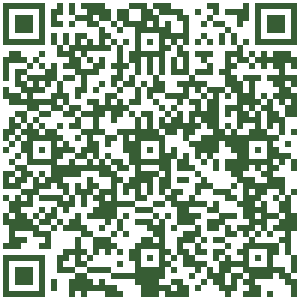 